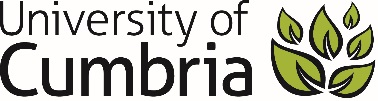 UNIVERSITY OF CUMBRIACOURSEWORK REASSESSMENT REQUIREMENT Module Code: UCIA7001Module Title: Critical ContextsTutor: Paul FergusonTitle of the item of work: Coursework One Literature ReviewBrief: Write a literature review which maps out key literature and the critical context of your practice - your review has five chief objectives:To survey examples of literature relating closely to your chosen area of study. Your choice of texts for review (eg key texts within the field) and approach to/criteria for analysis should be justified in any opening comments.To identify essential arguments; any similarities and differences in the critical approach taken by different authors.To synthesise that information into a written summary, prioritising and ordering ideas and arguments into a coherent and readable analysis.To analyse (rather than describe) the information gathered by identifying gaps in current knowledge; by showing limitations of theories and points of view; and by formulating areas for further research and reviewing areas of controversy.To present the written analysis consistent with a Level 7 (Masters) standard of academic presentation with HARVARD referencing scrupulously applied.Further information can be found on the Blackboard SiteWordage: 3000SUBMISSION DATE AS PER STUDENT PORTAL(please tick as appropriate but must be completed)To be submitted by 4:00 PM on 05/05/2023 in accordance with instructions given by the course team. If you are posting your course work the receipt of postage must be by date and time of submission, you may be asked to present this.To be submitted through the Virtual Learning Environment (eg. Blackboard / Pebblepad etc.) in pdf format, or in person/by RECORDED DELIVERY to the Programme Administration at the XXXXXX Campus of the University of Cumbria.